Doer: _________________________________	Observer: _______________________________Directions: Work in teams of two.  One person is the “doer” and the other is the “observer.”  Print your names on the appropriate line above on this task sheet.  The observer reads the instructions to the doer, offers verbal feedback, and places a check in the “yes” or “no” column recording the performance of the doer.  You may show the illustrations at the bottom of the page to the doer to aid her or him in performing the task.  Complete the task sheet until you are directed to “change roles.”  Then the doer becomes the observer.  Each person has her or his own task sheet.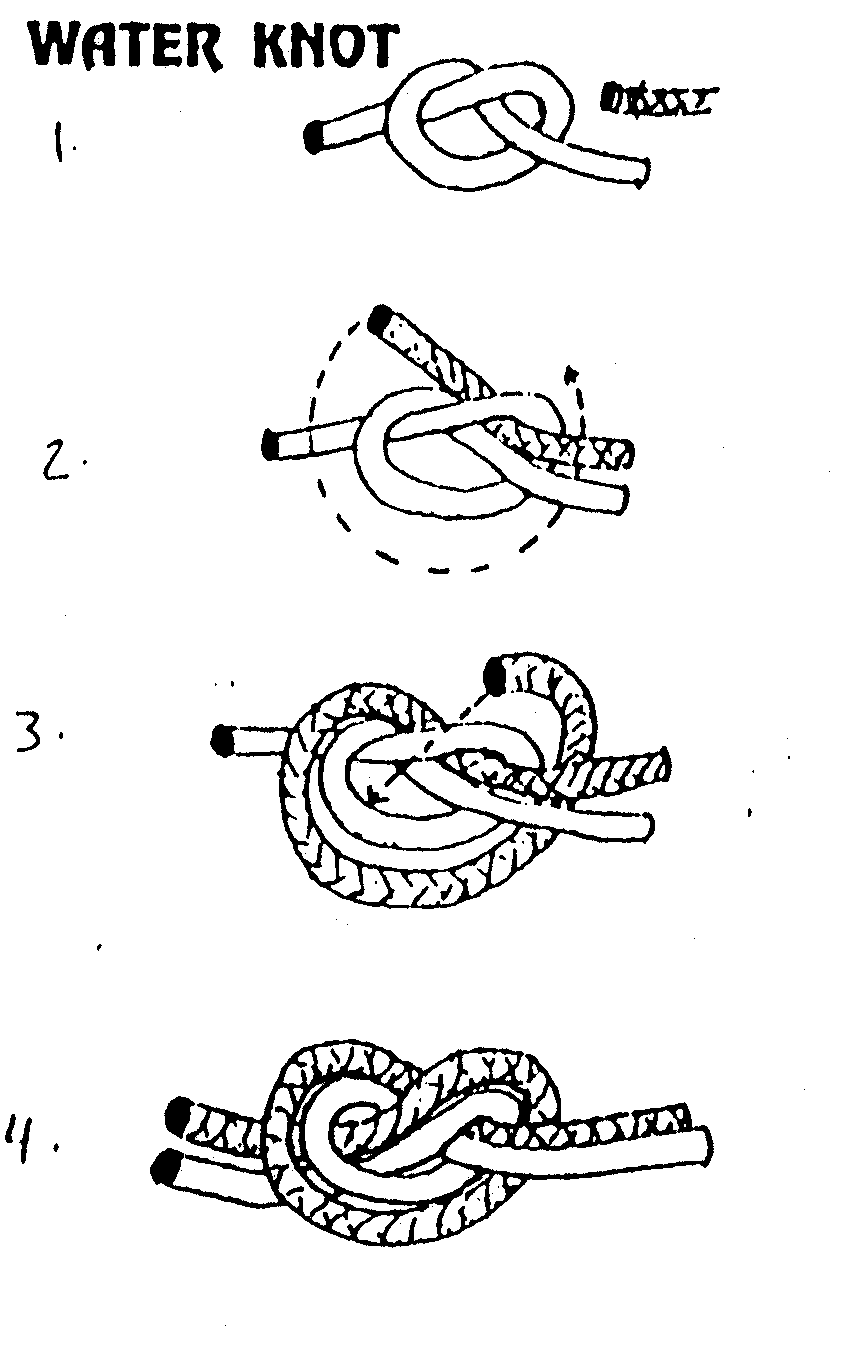 RECIPROCAL TASK SHEET 2:  WATER KNOTTYING THE WATER KNOT1st Try1st Try2nd Try2nd TryStepsInstructionsYesNoYesNo1Tie hitch in piece of webbing2Bring in second piece of webbing back along first piece through hole in hitch.3Parallel the first piece of webbing with the second piece.4When parallel is completed, tighten the knot and see if it looks correct.